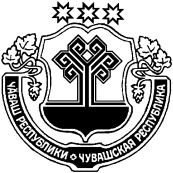 Об утверждении порядка разработки, реализации и оценки эффективности муниципальных программ Янтиковского муниципального округа Чувашской РеспубликиВ соответствии со ст. 179 Бюджетного кодекса Российской Федерации, Федеральным законом от 28.06.2014 года № 172-ФЗ «О стратегическом планировании в Российской Федерации», в целях совершенствования программно-целевых принципов организации бюджетной системы Янтиковского муниципального округа, администрация Янтиковского муниципального округа п о с т а н о в л я е т:1. Утвердить прилагаемый Порядок разработки, реализации и оценки эффективности муниципальных программ Янтиковского муниципального округа Чувашской Республики.2. Признать утратившим силу постановление администрации Янтиковского района Чувашской Республики от 18.11.2022 года № 431 «Об утверждении порядка разработки, реализации и оценки эффективности муниципальных программ Янтиковского района Чувашской Республики».3. Контроль над исполнением настоящего постановления возложить на начальника отдела экономики, земельных и имущественных отношений администрации Янтиковского муниципального округа Чувашской Республики.4. Настоящее постановление вступает в силу со дня его официального опубликования.Глава Янтиковского муниципального округа                                                                   В.Б. МихайловПриложение
к постановлению администрации
Янтиковского муниципального округа
от 30.01.2023 № 67Порядок
разработки, реализации и оценки эффективности муниципальных программ Янтиковского муниципального округа Чувашской РеспубликиI. Общие положения1.1. Настоящий Порядок определяет правила разработки, реализации и оценки эффективности муниципальных программ Янтиковского муниципального округа, а также контроля за ходом их реализации (далее - Порядок).1.2. Муниципальной программой является документ стратегического планирования, содержащий комплекс планируемых мероприятий, взаимоувязанных по задачам, срокам осуществления, исполнителям и ресурсам, и обеспечивающих наиболее эффективное достижение целей и решение задач социально-экономического развития Янтиковского муниципального округа.При разработке муниципальных программ учитываются официальные требования (методические рекомендации) в соответствии с действующим законодательством.1.3. Муниципальная программа может включать в себя несколько подпрограмм, направленных на решение конкретных самостоятельных задач в рамках одной муниципальной программы, а также приоритетные программы.Деление муниципальной программы на подпрограммы осуществляется исходя из масштабности и сложности решаемых в рамках муниципальной программы задач. Каждая подпрограмма должна быть направлена на решение не менее одной задачи муниципальной программы.1.4. Разработка и реализация муниципальной программы осуществляются ответственным исполнителем - структурным подразделением администрации Янтиковского муниципального округа либо иным главным распорядителем средств бюджета Янтиковского муниципального округа Чувашской Республики, являющимся координатором разработки и реализации муниципальной программы в качестве ответственного исполнителя муниципальной программы (далее - ответственный исполнитель), совместно с заинтересованными структурными подразделениями - соисполнителями муниципальной программы (далее - соисполнители) и (или) участниками муниципальной программы.Соисполнителями являются структурные подразделения администрации Янтиковского муниципального округа и (или) иной главный распорядитель бюджетных средств Янтиковского муниципального округа, муниципальные учреждения, имеющие право на принятие и (или) исполнение бюджетных обязательств за счет средств бюджета Янтиковского муниципального округа.Участниками муниципальной программы являются территориальные органы федеральных органов исполнительной власти, органы исполнительной власти Чувашской Республики, органы местного самоуправления, муниципальные унитарные предприятия и иные организации, участвующие в реализации отдельных мероприятий Программы.1.5. Муниципальные программы утверждаются постановлением администрации Янтиковского муниципального округа Чувашской Республики.II. Требования к содержанию муниципальной программы2.1. Муниципальная программа содержит:2.1.1. Титульный лист к муниципальной программе.2.1.2. Паспорт муниципальной программы по форме согласно приложению №1 к настоящему Порядку.2.1.3. Текстовую часть муниципальной программы, включающую следующие разделы:приоритеты реализуемой на территории Янтиковского муниципального округа политики в сфере реализации муниципальной программы, цели, задачи, описание сроков и этапов реализации программы;обобщенная характеристика основных мероприятий и подпрограмм муниципальной программы;обоснование объема финансовых ресурсов, необходимых для реализации муниципальной программы (с расшифровкой по источникам финансирования, по этапам и годам реализации программы);приложения к муниципальной программе по формам согласно приложениям №2, 3 к настоящему Порядку;подпрограммы муниципальной программы;сведения, составляющие государственную тайну, и сведения конфиденциального характера, которые приводятся в отдельных приложениях к муниципальной программе.2.2. Титульный лист к муниципальной программе должен содержать следующую информацию:наименование муниципальной программы;наименование ответственного исполнителя;дата составления проекта муниципальной программы;должность, фамилия, имя, отчество, номер телефона и электронный адрес непосредственного исполнителя.2.3. Приоритеты реализуемой на территории Янтиковского муниципального округа политики определяются указами Президента Российской Федерации, постановлениями и распоряжениями Правительства Российской Федерации, отраслевыми документами стратегического планирования Российской Федерации, стратегией социально-экономического развития Чувашской Республики, ежегодными посланиями Главы Чувашской Республики Государственному Совету Чувашской Республики, муниципальными правовыми актами и иными документами стратегического планирования.2.4. Цели муниципальной программы должны соответствовать приоритетам реализуемой на территории Янтиковского муниципального округа политики в соответствующей сфере социально-экономического развития Янтиковского муниципального округа.Цели муниципальной программы должны отражать конечные результаты реализации муниципальной программы в соответствующей сфере социально-экономического развития Янтиковского муниципального округа. Формулировка цели должна быть краткой и ясной и не должна содержать специальных терминов.Цель должна обладать следующими свойствами:специфичность (цель должна соответствовать сфере социально-экономического развития Янтиковского муниципального округа);конкретность (не допускаются размытые (нечеткие) формулировки, допускающие произвольное или неоднозначное толкование);измеримость (достижение цели можно проверить);достижимость (цель должна быть достижима за период реализации Программы в соответствующей сфере социально-экономического развития Янтиковского муниципального округа);релевантность (соответствие формулировки цели ожидаемым конечным результатам реализации муниципальной программы в соответствующей сфере социально-экономического развития Янтиковского муниципального округа).2.5. Задача муниципальной программы определяет конечный результат реализации совокупности взаимосвязанных мероприятий или осуществления муниципальных функций, в рамках достижения цели (целей) реализации муниципальной программы.2.6. Целевые индикаторы и показатели муниципальной программы должны количественно характеризовать ход ее реализации, решение основных задач и достижение целей муниципальной программы, а также соответствовать следующим требованиям:адекватность (показатель должен характеризовать прогресс в достижении цели или решении задач и охватывать все результаты достижения цели или решения задач муниципальной программы);точность (погрешности измерения показателей не должны приводить к искаженному представлению о результатах реализации программы);объективность (не допускается использование показателей, улучшение отчетных значений которых возможно при ухудшении реального положения дел; используемые показатели должны в наименьшей степени создавать стимулы для исполнителей программы, соисполнителей программы к искажению результатов реализации муниципальной программы);достоверность (способ сбора и обработки исходной информации должен допускать возможность проверки точности данных, полученных в процессе независимого мониторинга и оценки Программы).Значения целевых индикаторов и показателей муниципальной программы должны формироваться с учетом параметров прогноза социально-экономического развития Янтиковского муниципального округа на долгосрочный период.При формировании целей, задач и основных мероприятий, а также характеризующих их целевых индикаторов и показателей Программы учитываются объемы соответствующих источников финансирования, включая бюджеты бюджетной системы Российской Федерации, внебюджетные источники, а также иные инструменты политики, реализуемой в Янтиковском районе, влияющие на достижение результатов муниципальной программы.Целевые индикаторы и показатели муниципальной программы должны быть установлены для каждой цели (задачи) Программы и увязаны с каждым основным мероприятием Программы. В перечень обязательных целевых индикаторов и показателей муниципальной программы входят целевые индикаторы и (или) показатели, установленные указами Президента Российской Федерации, постановлениями и распоряжениями Правительства Российской Федерации, государственными программами Чувашской Республики для муниципальных образований Чувашской Республики, указами и распоряжениями Главы Чувашской Республики, муниципальными правовыми актами Янтиковского муниципального округа Чувашской Республики.В перечень целевых индикаторов и показателей муниципальной программы подлежат включению показатели, значения которых удовлетворяют одному из следующих условий:а) определяются на основе данных государственного (федерального) статистического наблюдения, иной отраслевой и ведомственной отчетности;б) рассчитываются по методикам, включенным в состав муниципальной программы.Целевые индикаторы и показатели муниципальной программы должны обеспечивать сопоставимость, отражать аналогичные наблюдаемые явления, объекты, процессы или их свойства и позволять рассчитывать на основе этих целевых показателей и индикаторов целевые показатели и индикаторы, установленные в документах стратегического планирования.Целевые индикаторы и показатели муниципальной программы должны иметь запланированные по годам количественные значения.Сведения о целевых индикаторах и показателях муниципальной программы Янтиковского муниципального округа, подпрограмм муниципальной программы Янтиковского муниципального округа и их значениях приводятся по форме согласно приложению № 2 к настоящему Порядку.Целевые индикаторы и показатели подпрограмм должны быть увязаны с показателями, характеризующими достижение целей и решение задач муниципальной программы.При расчете целевых индикаторов и ожидаемых результатов реализации муниципальной программы базовым годом является отчетный год, предшествующий году разработки муниципальной программы. При возникновении в отчетном году чрезвычайных ситуаций, повлекших значительное снижение объемов производства, за базовый год принимается год, предшествующий отчетному году.2.7. Характеристика основных мероприятий, в том числе реализуемых участниками муниципальной программы, приводится на основе обобщения соответствующих сведений по подпрограммам муниципальной программы.Приоритетный проект, соответствующий сфере реализации муниципальной программы, отражается в составе данной муниципальной программы в виде основного мероприятия подпрограммы.2.8. Для включенных в муниципальную программу подпрограмм приводятся их перечень, паспорта, текстовые части и приложения к подпрограммам.Подпрограммы приводятся в приложениях к муниципальной программе.2.9. В план реализации муниципальной программы на очередной финансовый год (очередной финансовый год и плановый период) (приложение №3) подлежат включению все мероприятия в составе основных мероприятий подпрограмм. Объем расходов на реализацию мероприятий указывается в соответствии с бюджетными ассигнованиями, предусмотренными в бюджете Янтиковского муниципального округа Чувашской Республики на очередной финансовый год (очередной финансовый год и плановый период). В случае если для реализации мероприятий в бюджете Янтиковского муниципального округа Чувашской Республики на очередной финансовый год (очередной финансовый год и плановый период) не предусмотрены соответствующие средства, то объем расходов не указывается.III. Основание и этапы разработки программы3.1. Разработка муниципальных программ осуществляется на основании перечня муниципальных программ, утверждаемого распоряжением администрации Янтиковского муниципального округа.Проект перечня муниципальных программ формируется отделом экономики, земельных и имущественных отношений администрации Янтиковского муниципального округа по согласованию с финансовым отделом администрации Янтиковского муниципального округа исходя из стратегии социально-экономического развития Янтиковского муниципального округа, документов стратегического планирования Янтиковского муниципального округа, на основании положений нормативных правовых актов Российской Федерации и Чувашской Республики, муниципальных правовых актов, предусматривающих реализацию Программ, во исполнение отдельных решений Главы Чувашской Республики и Кабинета Министров Чувашской Республики, главы Янтиковского муниципального округа, а также с учетом предложений администрации Янтиковского муниципального округа.Внесение изменений в перечень муниципальных программ производится по мере необходимости в соответствии с распоряжением администрации Янтиковского муниципального округа на основании подготовленных предложений ответственных исполнителей в соответствии с положениями нормативных правовых актов Российской Федерации, нормативных правовых актов Чувашской Республики и муниципальных правовых актов, предусматривающих реализацию Программ, а также во исполнение отдельных решений Главы Чувашской Республики, Кабинета Министров Чувашской Республики и главы Янтиковского муниципального округа.3.2. Перечень муниципальных программ содержит:наименования муниципальных программ;наименования ответственных исполнителей;перечень подпрограмм муниципальных программ (программы).3.3. Проект муниципальной программы разрабатывается ответственным исполнителем совместно с соисполнителями и участниками муниципальной программы на сроки реализации стратегии социально-экономического развития Янтиковского муниципального округа Чувашской Республики не ранее чем за один год до начала реализации муниципальной программы в соответствии с настоящим Порядком.3.3.1. При разработке проекта муниципальной программы ответственным исполнителем обеспечивается соблюдение требований о проведении антикоррупционной экспертизы нормативных правовых актов в соответствии с действующим законодательством.3.4. Проект муниципальной программы направляется на согласование соисполнителям и участникам муниципальной программы в электронном виде. Соисполнители (участники) муниципальной программы согласовывают проект муниципальной программы в части, касающейся реализуемых ими подпрограмм, основных мероприятий.3.5. Проект постановления об утверждении муниципальной программы представляется в отдел экономики, земельных и имущественных отношений, финансовый отдел администрации Янтиковского муниципального округа Чувашской Республики с приложением заключения о проведении антикоррупционной экспертизы указанного проекта.3.6.1. Текст муниципальной программы размещается на официальном сайте администрации Янтиковского муниципального округа в информационно-телекоммуникационной сети «Интернет» в течение 3 рабочих дней со дня утверждения муниципальной программы или внесения изменений в действующую муниципальную программу, за исключением сведений, составляющих государственную тайну, и сведений конфиденциального характера.3.7. Основные параметры утвержденных муниципальных программ подлежат отражению в прогнозе социально-экономического развития Янтиковского муниципального округа на среднесрочный период.IV. Финансовое обеспечение реализации программ4.1. Финансовое обеспечение реализации муниципальных программ осуществляется за счет бюджетных и внебюджетных средств с расшифровкой по ответственным исполнителям и соисполнителям муниципальной программы.Распределение бюджетных ассигнований на реализацию муниципальных программ (Подпрограмм) утверждается решением Янтиковского районного Собрания депутатов о бюджете Янтиковского муниципального округа на очередной финансовый год и плановый период.4.2. Объем бюджетных ассигнований указывается в тысячах рублях с точностью до первого знака после запятой. Расходы указываются по муниципальной программе в целом, с распределением по подпрограммам муниципальной программы и основным мероприятиям подпрограмм по кодам классификации расходов бюджетов.4.3. Если в реализации муниципальной программы участвуют муниципальные унитарные предприятия, хозяйственные общества с муниципальным участием, общественные и иные организации, то в муниципальной программе должны содержаться ресурсное обеспечение и прогнозная (справочная) оценка расходов местных бюджетов и внебюджетных источников.Ресурсное обеспечение и прогнозная (справочная) оценка расходов за счет всех источников финансирования реализации муниципальной программы Янтиковского муниципального округа представляются по форме согласно приложению №4 к настоящему Порядку.4.4. Финансовое обеспечение строительства, реконструкции и модернизации объектов капитального строительства, реализуемых в рамках муниципальной программы, осуществляется за счет бюджетных ассигнований в порядке, установленном администрацией Янтиковского муниципального округа в отношении формирования и реализации адресной инвестиционной программы Янтиковского  муниципального округа.4.5. Муниципальные программы подлежат приведению в соответствие с решением Янтиковского районного Собрания депутатов о бюджете на очередной финансовый год (очередной финансовый год и плановый период) не позднее трех месяцев со дня вступления его в силу.4.5.1. Планирование бюджетных ассигнований на реализацию муниципальных программ в очередном финансовом году (очередном финансовом году и плановом периоде) осуществляется в соответствии с бюджетным законодательством Российской Федерации и нормативными правовыми актами Янтиковского муниципального округа, регулирующими бюджетные правоотношения, а также с учетом результатов реализации муниципальных программ за предыдущий год.V. Разработка подпрограммы муниципальной программы5.1. Подпрограмма является неотъемлемой частью муниципальной программы и формируется с учетом согласованности основных параметров Подпрограммы и муниципальной программы.5.2. Подпрограмма имеет следующую структуру:5.2.1. Паспорт подпрограммы муниципальной программы (по форме согласно приложению №5 к настоящему Порядку).5.2.2. Текстовая часть подпрограммы по следующим разделам:приоритеты реализуемой в Янтиковском районе политики в сфере реализации подпрограммы, цели (при необходимости), задачи и показатели (индикаторы) достижения целей и решения задач, описание основных ожидаемых конечных результатов подпрограммы, сроков и контрольных этапов реализации Подпрограммы;перечень и сведения о целевых индикаторах и показателях подпрограммы с расшифровкой плановых значений по годам ее реализации;характеристика основных мероприятий подпрограммы;обоснование объема финансовых ресурсов, необходимых для реализации подпрограммы;К подпрограмме могут быть приложены иные приложения, необходимые для выполнения официальных требований (методических рекомендаций) Кабинета Министров Чувашской Республики, органов исполнительной власти Чувашской Республики по разработке программ (подпрограмм программ).5.2.4. Приложение к подпрограмме по форме согласно приложению № 3 к настоящему Порядку.5.3. Требования, указанные в пунктах 5.1 - 5.2 настоящего Порядка, не распространяются на подпрограмму «Обеспечение реализации муниципальной программы».VI. Управление и контроль реализации программы6.1. Текущее управление реализацией муниципальной программы осуществляется ответственным исполнителем.6.2. Наименования мероприятий основных мероприятий подпрограмм формулируются с учетом поручений главы Янтиковского муниципального округа, а также планов мероприятий ("дорожных карт") в соответствующих сферах социально-экономического развития Янтиковского муниципального округа.6.3. В процессе реализации муниципальной программы в случае изменения законодательства Российской Федерации, законодательства Чувашской Республики и нормативно-правовых актов Янтиковского муниципального округа по мере необходимости ответственный исполнитель вправе принимать решения о внесении изменений в перечни и состав основных мероприятий (мероприятий), сроки их реализации, а также в объемы бюджетных ассигнований на реализацию основных мероприятий (мероприятий) в пределах утвержденных лимитов бюджетных ассигнований на реализацию муниципальной программы в целом.Указанное решение принимается ответственным исполнителем при условии, что планируемые изменения не оказывают влияния на параметры муниципальной программы и не приведут к ухудшению плановых значений целевых индикаторов и показателей муниципальной программы, а также к увеличению сроков исполнения основных мероприятий (мероприятий) Подпрограмм.Решения о внесении изменений в муниципальную программу принимаются постановлением администрации Янтиковского муниципального округа по мере необходимости по предложениям ответственного исполнителя. Проект постановления о внесении изменений в муниципальную программу направляется на согласование соисполнителям, участникам муниципальной программы. При внесении изменений в муниципальную программу до окончания срока ее реализации корректировка финансового обеспечения муниципальной программы, ее целевых индикаторов и показателей за истекший год позднее 1 февраля года, следующего за отчетным годом, не допускается.Предметом согласования заинтересованными структурными подразделениями администрации Янтиковского муниципального округа, отделом экономики, земельных и имущественных отношений администрации Янтиковского муниципального округа и финансовым отделом администрации Янтиковского муниципального округа при рассмотрении проекта постановления администрации Янтиковского муниципального округа, указанного в абзаце четвертом настоящего пункта, являются только правила предоставления межбюджетной субсидии или изменения в них. Замечания к иным положениям муниципальной программы в этом случае не представляются.VII. Подготовка годовых отчетов и докладов о ходе реализации программы7.1. Годовой отчет и годовой доклад о ходе реализации муниципальной программы (далее соответственно - годовой отчет, годовой доклад) подготавливаются ответственным исполнителем совместно с соисполнителями и участниками муниципальной программы и представляются ответственным исполнителем в отдел экономики, земельных и имущественных отношений администрации Янтиковского муниципального округа до 10 февраля года, следующего за отчетным, на бумажном носителе и в электронном виде.Уточненный годовой отчет и уточненный годовой доклад в части сведений о степени соответствия установленных и достигнутых целевых индикаторов и показателей муниципальных программ, подпрограмм муниципальных программ за отчетный год подготавливаются ответственным исполнителем совместно с соисполнителями и участниками муниципальной программы и представляются ответственным исполнителем в отдел экономики, земельных и имущественных отношений администрации Янтиковского муниципального округа и финансовый отдел администрации Янтиковского муниципального округа до 20 июля года, следующего за отчетным, на бумажном носителе и в электронном виде.7.2. Годовой отчет содержит:результаты реализации муниципальных программ и основных мероприятий (мероприятий) подпрограмм по форме согласно приложению № 6 к настоящему Порядку;сведения о достижении значений целевых индикаторов и показателей муниципальной программы, подпрограмм муниципальной программы (программ) согласно приложению № 7 к настоящему Порядку с обоснованием отклонений по целевым индикаторам и показателям, плановые значения которых не достигнуты;информацию об использовании бюджетных ассигнований бюджета Янтиковского муниципального округа на реализацию муниципальной программы, о финансировании реализации муниципальной программы за счет всех источников финансирования, о финансировании основных мероприятий подпрограмм муниципальной программы за счет всех источников финансирования по формам согласно приложениям № 8, 9  к настоящему Порядку;данные, необходимые для оценки эффективности муниципальной программы;иную информацию, необходимую для проведения анализа реализации муниципальной программы.7.3. Годовой доклад содержит:основные результаты, достигнутые в отчетном году;характеристику вклада основных результатов в решение задач и достижение целей муниципальной программы;сведения об использовании бюджетных ассигнований бюджета Янтиковского муниципального округа и иных средств на реализацию основных мероприятий (мероприятий) подпрограмм;запланированные, но не достигнутые результаты с указанием нереализованных или реализованных не в полной мере основных мероприятий (мероприятий);анализ факторов, повлиявших на ход реализации муниципальной программы;анализ фактических и вероятных последствий влияния указанных факторов на основные параметры муниципальной программы;информацию об изменениях, внесенных в муниципальную программу;предложения по дальнейшей реализации муниципальной программы, в том числе по изменению форм и методов управления реализацией муниципальной программы, сокращению (увеличению) финансирования и (или) корректировке, досрочному прекращению выполнения основных мероприятий (мероприятий) или муниципальной программы в целом.7.4. Информация об изменениях, внесенных ответственным исполнителем в муниципальную программу, должна содержать перечень изменений, внесенных ответственным исполнителем в муниципальную программу и реквизиты соответствующих постановлений администрации Янтиковского муниципального округа.7.5. Финансовый отдел администрации Янтиковского муниципального округа представляет в отдел экономики, земельных и имущественных отношений администрации Янтиковского муниципального округа информацию о кассовых расходах бюджета Янтиковского муниципального округа на реализацию муниципальных программ:раз в полугодие - до 20 числа месяца, следующего за отчетным полугодием;ежегодно - до 25 февраля года, следующего за отчетным годом.7.6. В рамках представления сведений об использовании бюджетных ассигнований бюджета Янтиковского муниципального округа и иных средств на реализацию основных мероприятий (мероприятий) подпрограмм необходимо указать следующие сведения:запланированные объемы бюджетных ассигнований за счет средств бюджета Янтиковского муниципального округа и иных средств на текущий год;фактические расходы на дату представления отчета.7.7. Титульный лист к годовому отчету должен содержать следующую информацию:наименование муниципальной программы;наименование ответственного исполнителя;отчетный год;дата составления годового отчета;должность, фамилия, имя, отчество, номер телефона и электронный адрес непосредственного исполнителя.7.8. Отдел экономики, земельных и имущественных отношений администрации Янтиковского муниципального округа ежегодно до 10 марта года, следующего за отчетным, разрабатывает сводный годовой доклад о ходе реализации и об оценке эффективности муниципальных программ (далее - сводный годовой доклад), который содержит:сведения об основных результатах реализации муниципальных программ за отчетный период;сведения о степени соответствия установленных и достигнутых целевых индикаторов и показателей муниципальных программ за отчетный год;сведения о выполнении расходных обязательств Янтиковского муниципального округа, связанных с реализацией муниципальных программ;оценку деятельности ответственных исполнителей в части, касающейся реализации муниципальных программ;при необходимости - предложения об изменении форм и методов управления реализацией муниципальной программы, о сокращении (увеличении) финансирования и (или) досрочном прекращении основных мероприятий (мероприятий) или муниципальной программы в целом.Финансовый отдел администрации Янтиковского муниципального округа использует сводный годовой доклад при формировании материалов к проекту решения Янтиковского районного Собрания депутатов об исполнении бюджета Янтиковского муниципального округа за отчетный финансовый год.Сводный годовой доклад ежегодно в срок до 15 марта года, следующего за отчетным, отдел экономики, земельных и имущественных отношений администрации Янтиковского муниципального округа представляет главе Янтиковского муниципального округа.7.9. Годовой отчет и годовой доклад подлежат размещению на официальном сайте Янтиковского муниципального округа в информационно-телекоммуникационной сети «Интернет».7.10. Ответственные исполнители, соисполнители и участники муниципальной программы несут персональную ответственность за не достижение целевых индикаторов и показателей муниципальной программы.VIII. Полномочия ответственного исполнителя, соисполнителей и участников программы при разработке и реализации программ8.1. Ответственный исполнитель:обеспечивает разработку муниципальной программы, ее согласование с соисполнителями и участниками муниципальной программы и внесение в установленном порядке на утверждение главе Янтиковского муниципального округа;формирует структуру муниципальной программы, а также перечень соисполнителей и участников муниципальной программы;организует реализацию муниципальной программы, принимает решение о внесении изменений в муниципальную программу в соответствии с установленными настоящим Порядком требованиями и несет ответственность за достижение целевых индикаторов и показателей муниципальной программы, а также конечных результатов ее реализации;предоставляет по запросу отдела экономики, земельных и имущественных отношений администрации Янтиковского муниципального округа и финансового отдела администрации Янтиковского муниципального округа сведения, необходимые для проведения мониторинга реализации муниципальной программы;запрашивает у соисполнителей и участников муниципальной программы информацию, необходимую для подготовки ответов на запросы отдела экономики, земельных и имущественных отношений администрации Янтиковского муниципального округа и финансового отдела администрации Янтиковского муниципального округа;проводит оценку эффективности основных мероприятий (мероприятий), осуществляемых соисполнителем и участниками муниципальной программы;запрашивает у соисполнителей и участников муниципальной программы информацию, необходимую для проведения оценки эффективности муниципальной программы, подготовки годового отчета и годового доклада;рекомендует соисполнителям осуществить разработку основных мероприятий и планов;подготавливает и представляет в отдел экономики, земельных и имущественных отношений администрации Янтиковского муниципального округа и финансовый отдел администрации Янтиковского муниципального округа годовой отчет и годовой доклад;несет ответственность за качество и достоверность информации, содержащейся в годовом отчете и годовом докладе.8.2. Соисполнители:обеспечивают разработку и реализацию муниципальной подпрограммы (подпрограмм), согласование проекта муниципальной программы с участниками муниципальной программы в части соответствующей подпрограммы (подпрограмм), в реализации которой предполагается их участие;осуществляют реализацию основных мероприятий (мероприятий подпрограмм) в рамках своей компетенции;запрашивают у участников программы информацию, необходимую для подготовки ответов на запросы ответственного исполнителя, а также информацию, необходимую для проведения оценки эффективности муниципальной программы, подготовки годового отчета и годового доклада;представляют в установленный срок ответственному исполнителю необходимую информацию для подготовки ответов на запросы в отдел экономики, земельных и имущественных отношений администрации Янтиковского муниципального округа и финансового отдела администрации Янтиковского муниципального округа, а также отчет о ходе реализации основных мероприятий (мероприятий подпрограмм);представляют ответственному исполнителю информацию, необходимую для проведения оценки эффективности муниципальной программы, подготовки годового отчета и годового доклада;представляют ответственному исполнителю копии актов, подтверждающих сдачу и прием в эксплуатацию объектов, строительство которых завершено, актов выполнения работ и иных документов, подтверждающих исполнение обязательств по заключенным контрактам в рамках реализации основных мероприятий (мероприятий подпрограмм).8.3. Участники муниципальной программы:осуществляют реализацию основных мероприятий (мероприятий подпрограмм) в рамках своей компетенции;представляют ответственному исполнителю и соисполнителю предложения при разработке муниципальной программы в части основных мероприятий (мероприятий подпрограмм), в реализации которых предполагается их участие;представляют ответственному исполнителю и соисполнителю необходимую информацию для подготовки ответов на запросы отдела экономики, земельных и имущественных отношений администрации Янтиковского муниципального округа и финансового отдела администрации Янтиковского муниципального округа, а также отчет о ходе реализации основных мероприятий (мероприятий подпрограмм);представляют ответственному исполнителю и соисполнителю информацию, необходимую для проведения оценки эффективности муниципальной программы, подготовки годового отчета и годового доклада;представляют ответственному исполнителю и соисполнителю копии актов, подтверждающих сдачу и прием в эксплуатацию объектов, строительство которых завершено, актов выполнения работ и иных документов, подтверждающих исполнение обязательств по заключенным муниципальным контрактам в рамках реализации основных мероприятий (мероприятий подпрограмм).8.4. Ответственный исполнитель, соисполнители, участники муниципальной программы представляют по запросу в отдел экономики, земельных и имущественных отношений администрации Янтиковского муниципального округа и финансового отдела администрации Янтиковского муниципального округа дополнительную (уточненную) информацию о ходе реализации муниципальной программы.Приложение № 1
к Порядку разработки, реализации и оценки эффективности муниципальных программ Янтиковского муниципального округа Чувашской РеспубликиПаспорт
муниципальной программы Янтиковского муниципального округаПриложение № 2
к Порядку разработки, реализации и оценки эффективности муниципальных программ Янтиковского муниципального округа Чувашской РеспубликиСведения
о целевых индикаторах и показателях муниципальной программы Янтиковского муниципального округа, подпрограмм муниципальной программы Янтиковского муниципального округа (программ) и их значенияхПриложение № 3
к Порядку разработки, реализации и оценки эффективности муниципальных программ Янтиковского муниципального округа Чувашской РеспубликиРесурсное обеспечение
реализации муниципальной программы (подпрограммы) Янтиковского муниципального округа за счет всех источников финансирования──────────────────────────────<1> Здесь и далее в таблице федеральный бюджет указывается в соответствии с ресурсным обеспечением реализации муниципальной программы Янтиковского муниципального округа Чувашской Республики за счет субсидий, субвенций и иных межбюджетных трансфертов, предоставляемых бюджету Янтиковского муниципального округа Чувашской Республики из республиканского бюджета.<2> Здесь и далее в таблице республиканский бюджет Чувашской Республики указывается в соответствии с ресурсным обеспечением реализации муниципальной программы за счет средств республиканского бюджета Чувашской Республики.<3> Здесь и далее в таблице бюджет Янтиковского муниципального округа указываются в соответствии с ресурсным обеспечением реализации Программы за счет средств бюджета Янтиковского муниципального округа.<4> Здесь и далее в таблице средства хозяйственных обществ с муниципальным участием, муниципальных унитарных предприятий, общественных, и иных организаций, предусмотренные на реализацию Программы.Приложение № 4
к Порядку разработки, реализации и оценки эффективности муниципальных программ Янтиковского муниципального округа Чувашской РеспубликиРесурсное обеспечение и прогнозная (справочная) оценка
расходов за счет всех источников финансирования реализации муниципальной программы Янтиковского муниципального округа_____________________________* В расходы по строке "Подпрограмма "Обеспечение реализации муниципальной программы" включаются расходы на содержание аппаратов управления органов местного самоуправления Янтиковского муниципального округа, не включенные в расходы ведомственных целевых программ Янтиковского муниципального округа, с учетом средств федерального и республиканского бюджета Чувашской Республики на осуществление переданных органам местного самоуправления Янтиковского муниципального округа полномочий Российской Федерации и Чувашской Республики.Приложение № 5
к Порядку разработки, реализации и оценки эффективности муниципальных программ Янтиковского муниципального округа Чувашской РеспубликиПаспорт
подпрограммы муниципальной программыПриложение № 6
к Порядку разработки, реализации и оценки эффективности муниципальных программ Янтиковского муниципального округа Чувашской РеспубликиОтчет
о реализации основных мероприятий подпрограмм муниципальной программы Янтиковского муниципального округа
за _________ год──────────────────────────────<1> Указываются значения "выполнено", "не выполнено", "частично выполнено".<2> Представляется краткая информация о проделанной работе и о достижении (не достижении) установленных целевых показателей (индикаторов) муниципальной программы Янтиковского муниципального округа (подпрограммы муниципальной программы Янтиковского муниципального округа). В случае не достижения установленных целевых показателей (индикаторов) муниципальной программы Янтиковского муниципального округа (подпрограммы муниципальной программы Янтиковского муниципального округа) представляются пояснения причин не достижения.Приложение № 7
к Порядку разработки, реализации и оценки эффективности муниципальных программ Янтиковского муниципального округа Чувашской РеспубликиСведения
о достижении значений целевых индикаторов и показателей муниципальной программы Янтиковского муниципального округа, подпрограмм муниципальной программы Янтиковского муниципального округа──────────────────────────────<*> Приводится фактическое значение целевого индикатора и показателя за год, предшествующий отчетному.Приложение № 8
к Порядку разработки, реализации и оценки эффективности муниципальных программ Янтиковского муниципального округа Чувашской РеспубликиОтчет
об использовании бюджетных ассигнований бюджета Янтиковского муниципального округа на реализацию муниципальной программы Янтиковского муниципального округаПриложение № 9
к Порядку разработки, реализации и оценки эффективности муниципальных программ Янтиковского муниципального округа Чувашской РеспубликиИнформация
о финансировании реализации муниципальной программы Янтиковского муниципального округа за счет всех источников финансирования
за __________ годЧУВАШСКАЯ РЕСПУБЛИКА ЧĂВАШ РЕСПУБЛИКИ АДМИНИСТРАЦИЯ ЯНТИКОВСКОГО МУНИЦИПАЛЬНОГО ОКРУГАПОСТАНОВЛЕНИЕ30.01.2023 № 67село ЯнтиковоТĂВАЙ МУНИЦИПАЛЛĂ ОКРУГĚНАДМИНИСТРАЦИЙĔЙЫШĂНУ30.01.2023  67 № Тǎвай ялěОтветственный исполнитель муниципальной программыСоисполнители муниципальной программыУчастники муниципальной программыПодпрограммы муниципальной программы (программы)Цели муниципальной программыЗадачи муниципальной программыЦелевые индикаторы и показатели муниципальной программыСроки и этапы реализации муниципальной программыОбъемы финансирования муниципальной программы с разбивкой по годам реализации программыОжидаемые результаты реализации муниципальной программы№
п/пЦелевой индикатор и показатель (наименование)Ед. изм.Значения целевых индикаторов и показателейЗначения целевых индикаторов и показателейЗначения целевых индикаторов и показателейЗначения целевых индикаторов и показателейЗначения целевых индикаторов и показателей№
п/пЦелевой индикатор и показатель (наименование)Ед. изм.отчетный годтекущий годочередной годпервый год планового периода...12345678Муниципальная программа Янтиковского муниципального округаМуниципальная программа Янтиковского муниципального округаМуниципальная программа Янтиковского муниципального округаМуниципальная программа Янтиковского муниципального округаМуниципальная программа Янтиковского муниципального округаМуниципальная программа Янтиковского муниципального округаМуниципальная программа Янтиковского муниципального округаМуниципальная программа Янтиковского муниципального округа1.Целевой индикатор и показатель......Подпрограмма (программа)Подпрограмма (программа)Подпрограмма (программа)Подпрограмма (программа)Подпрограмма (программа)Подпрограмма (программа)Подпрограмма (программа)Подпрограмма (программа)1.Целевой индикатор и показатель......СтатусНаименование подпрограммы муниципальной программы Янтиковского муниципального округа (основного мероприятия, мероприятия)Задача подпрограммы муниципальной программы Янтиковского муниципального округаОтветственный исполнитель, соисполнитель, участникиКод бюджетной классификацииКод бюджетной классификацииКод бюджетной классификацииКод бюджетной классификацииИсточники финансированияРасходы по годам, тыс. рублейРасходы по годам, тыс. рублейРасходы по годам, тыс. рублейРасходы по годам, тыс. рублейСтатусНаименование подпрограммы муниципальной программы Янтиковского муниципального округа (основного мероприятия, мероприятия)Задача подпрограммы муниципальной программы Янтиковского муниципального округаОтветственный исполнитель, соисполнитель, участникиглавный распорядитель бюджетных средствраздел, подразделцелевая статья расходовгруппа (подгруппа) вида расходовИсточники финансированияочередной годпервый год планового периодавторой год планового периода...12345678910111213Подпрограмма 1 (программа 1)всегоПодпрограмма 1 (программа 1)xxxxфедеральный бюджет<1>Подпрограмма 1 (программа 1)республиканский бюджет Чувашской Республики<2>Подпрограмма 1 (программа 1)xxxxбюджет Янтиковского муниципального округа<3>Подпрограмма 1 (программа 1)xxxxвнебюджетные источники<4>Основное мероприятие 1.1всегоОсновное мероприятие 1.1xxxxфедеральный бюджет<1>Основное мероприятие 1.1республиканский бюджет Чувашской Республики<2>Основное мероприятие 1.1xxxxбюджет Янтиковского муниципального округа<3>Основное мероприятие 1.1xxxxвнебюджетные источники<4>Целевой индикатор и показатель муниципальной программы, подпрограммы, увязанные с основным мероприятием 1.1xМероприятие 1.1.1всегоМероприятие 1.1.1xxxxфедеральный бюджет<1>Мероприятие 1.1.1республиканский бюджет Чувашской Республики<2>Мероприятие 1.1.1xxxxбюджет Янтиковского муниципального округа<3>Мероприятие 1.1.1xxxxвнебюджетные источники<4>Мероприятие 1.1.2всегоМероприятие 1.1.2xxxxфедеральный бюджет<1>Мероприятие 1.1.2республиканский бюджет Чувашской Республики<2>Мероприятие 1.1.2xxxxбюджет Янтиковского муниципального округа<3>Мероприятие 1.1.2xxxxвнебюджетные источники<4>СтатусНаименование государственной программы Чувашской Республики, подпрограммы государственной программы Чувашской Республики (программы, ведомственной целевой программы Чувашской Республики, основного мероприятия)Код бюджетной классификацииКод бюджетной классификацииИсточники финансированияРасходы по годам, тыс. рублейРасходы по годам, тыс. рублейРасходы по годам, тыс. рублейРасходы по годам, тыс. рублейСтатусНаименование государственной программы Чувашской Республики, подпрограммы государственной программы Чувашской Республики (программы, ведомственной целевой программы Чувашской Республики, основного мероприятия)главный распорядитель бюджетных средствцелевая статья расходовИсточники финансированияочередной годпервый год планового периодавторой год планового периода...123456789Муниципальная программа Янтиковского муниципального округавсегоМуниципальная программа Янтиковского муниципального округаххфедеральный бюджет<1>Муниципальная программа Янтиковского муниципального округареспубликанский бюджет Чувашской Республики<2>Муниципальная программа Янтиковского муниципального округаххбюджет Янтиковского муниципального округа<3>Муниципальная программа Янтиковского муниципального округаххвнебюджетные источники<4>Подпрограмма 1 (программа 1)всегоПодпрограмма 1 (программа 1)ххфедеральный бюджет<1>Подпрограмма 1 (программа 1)республиканский бюджет Чувашской Республики<2>Подпрограмма 1 (программа 1)ххбюджет Янтиковского муниципального округа<3>Подпрограмма 1 (программа 1)ххвнебюджетные источники<4>Основное мероприятие 1.1всегоххфедеральный бюджет<1>республиканский бюджет Чувашской Республики<2>ххбюджет Янтиковского муниципального округа<3>ххвнебюджетные источники<4>Подпрограмма 2 (программа 2)всегоххфедеральный бюджет<1>республиканский бюджет Чувашской Республики<2>ххбюджет Янтиковского муниципального округа<3>ххвнебюджетные источники<4>Основное мероприятие 2.1всегоххфедеральный бюджет<1>республиканский бюджет Чувашской Республики<2>ххбюджет Янтиковского муниципального округа<3>ххвнебюджетные источники<4>...Подпрограмма "Обеспечение реализации муниципальной программы"*всегофедеральный бюджет<1>республиканский бюджет Чувашской Республики<2>бюджет Янтиковского муниципального округа<3>внебюджетные источники<4>Ответственный исполнитель подпрограммы муниципальной программы-Соисполнители подпрограммы муниципальной программы-Цели подпрограммы  муниципальной программы-Задачи подпрограммы муниципальной программы-Целевые индикаторы и показатели подпрограммы муниципальной программы-Срок и этапы реализации подпрограммы муниципальной программы-Объемы финансирования подпрограммы муниципальной программы с разбивкой по годам реализации-Ожидаемые результаты реализации подпрограммы муниципальной программы-№
п/пНаименование муниципальной программы Янтиковского муниципального округа (подпрограммы муниципальной программы Янтиковского муниципального округа), основного мероприятияСведения о выполнении соответствующего мероприятия<1>Примечание<2>1234Муниципальная программа Янтиковского муниципального округа "..."Подпрограмма 11.1.Основное мероприятие 11.2.Основное мероприятие 2......Подпрограмма 22.1.Основное мероприятие 12.2.Основное мероприятие 2......Наименование целевого индикатора и показателяЕдиница измеренияЗначения целевых индикаторов и показателей муниципальной программы муниципального округа, подпрограммы муниципальной программы муниципального округа (программы)Значения целевых индикаторов и показателей муниципальной программы муниципального округа, подпрограммы муниципальной программы муниципального округа (программы)Значения целевых индикаторов и показателей муниципальной программы муниципального округа, подпрограммы муниципальной программы муниципального округа (программы)Значения целевых индикаторов и показателей муниципальной программы муниципального округа, подпрограммы муниципальной программы муниципального округа (программы)Обоснование отклонений значений целевых индикаторов и показателей на конец отчетного года (при наличии)Значения целевых индикаторов и показателей муниципальной программы муниципального округа, подпрограммы муниципальной программы муниципального округа (программы) на текущий год (план)Наименование целевого индикатора и показателяЕдиница измеренияотчетный годотчетный годотчетный годотчетный годОбоснование отклонений значений целевых индикаторов и показателей на конец отчетного года (при наличии)Значения целевых индикаторов и показателей муниципальной программы муниципального округа, подпрограммы муниципальной программы муниципального округа (программы) на текущий год (план)Наименование целевого индикатора и показателяЕдиница измерениягод, предшествующий отчетному<*>первоначальный плануточненный планфактОбоснование отклонений значений целевых индикаторов и показателей на конец отчетного года (при наличии)Значения целевых индикаторов и показателей муниципальной программы муниципального округа, подпрограммы муниципальной программы муниципального округа (программы) на текущий год (план)Муниципальная программа Янтиковского муниципального округаМуниципальная программа Янтиковского муниципального округаМуниципальная программа Янтиковского муниципального округаМуниципальная программа Янтиковского муниципального округаМуниципальная программа Янтиковского муниципального округаМуниципальная программа Янтиковского муниципального округаМуниципальная программа Янтиковского муниципального округаМуниципальная программа Янтиковского муниципального округаЦелевой индикатор и показательПодпрограмма муниципальной программы Янтиковского муниципального округа (программа)Подпрограмма муниципальной программы Янтиковского муниципального округа (программа)Подпрограмма муниципальной программы Янтиковского муниципального округа (программа)Подпрограмма муниципальной программы Янтиковского муниципального округа (программа)Подпрограмма муниципальной программы Янтиковского муниципального округа (программа)Подпрограмма муниципальной программы Янтиковского муниципального округа (программа)Подпрограмма муниципальной программы Янтиковского муниципального округа (программа)Подпрограмма муниципальной программы Янтиковского муниципального округа (программа)Целевой индикатор и показательСтатусНаименование муниципальной программы Янтиковского муниципального округа (подпрограммы муниципальной программы Янтиковского муниципального округа, программы)Расходы, тыс. рублейРасходы, тыс. рублейРасходы, тыс. рублейРасходы, тыс. рублейСтатусНаименование муниципальной программы Янтиковского муниципального округа (подпрограммы муниципальной программы Янтиковского муниципального округа, программы)план расходов на отчетный годфактические расходы за отчетный годплан расходов с начала реализации муниципальной программы Янтиковского муниципального округа (подпрограммы муниципальной программы Янтиковского муниципального округа, программы)фактические расходы с начала реализации муниципальной программы Янтиковского муниципального округа (подпрограммы муниципальной программы Янтиковского муниципального округа, программы)Муниципальная программа Янтиковского муниципального округаПодпрограмма 1 (программа 1)Подпрограмма 1 (программа 1)...СтатусНаименование муниципальной программы Янтиковского муниципального округа (подпрограммы муниципальной программы Янтиковского муниципального округа), программыИсточники финансированияПлан, тыс. рублей<1>Фактические расходы, тыс. рублей<2>12345Муниципальная программа Янтиковского муниципального округавсегоМуниципальная программа Янтиковского муниципального округафедеральный бюджетМуниципальная программа Янтиковского муниципального округареспубликанский бюджет Чувашской РеспубликиМуниципальная программа Янтиковского муниципального округабюджет Янтиковского муниципального округаМуниципальная программа Янтиковского муниципального округавнебюджетные источникиПодпрограмма 1 (Программа)всегоПодпрограмма 1 (Программа)федеральный бюджетПодпрограмма 1 (Программа)республиканский бюджет Чувашской РеспубликиПодпрограмма 1 (Программа)бюджет Янтиковского муниципального округаПодпрограмма 1 (Программа)внебюджетные источники...